Приложение №2к Правилам землепользования и застройкигородского поселения Балашейкамуниципального района СызранскийСамарской области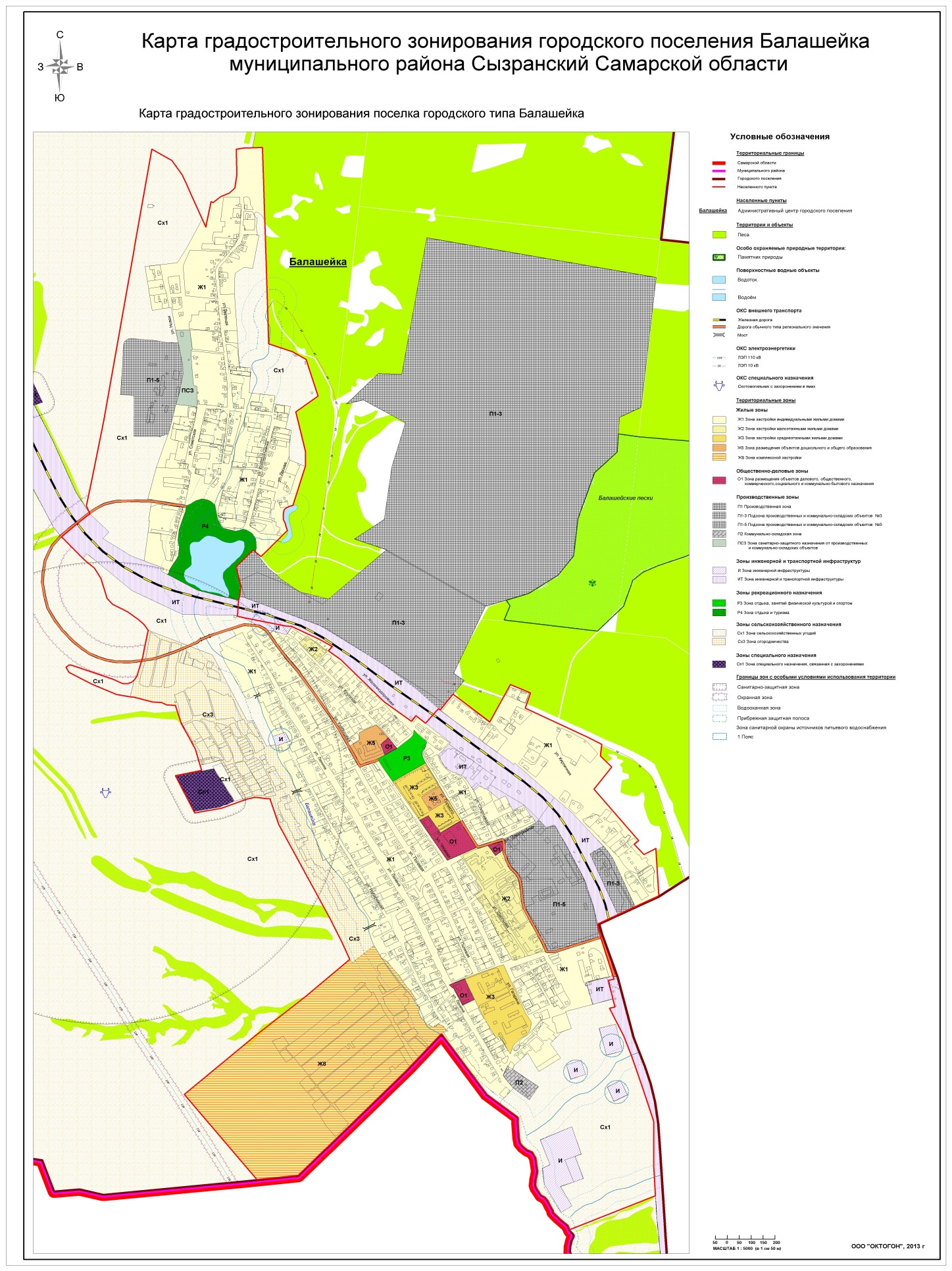 